‘Determination of the feasibility of a multicomponent intervention program to prevent delirium in the intensive care unit: A modified RAND Delphi study’Annelies Wassenaar1, RN, MSc, CCRN; Mark van den Boogaard1, RN, PhD, CCRN; UNDERPIN-ICU study group2-14; Lisette Schoonhoven15,16, PhD, FEANS; Peter Pickkers1,17, MD, PhDUNDERPIN-ICU study group: Albertus Beishuizen2, MD, PhD; Walter M. van den Bergh3, MD, PhD; Marga E. Hoogendoorn4, RN, MSc, CCRN; Marc Königs5, MD; Michael A. Kuiper6, MD, PhD; Marcella C.A. Müller7, MD, PhD; Annemarie W. Oldenbeuving8, MD, PhD; Marieke J. Schuurmans9, RN, PhD; Koen S. Simons10, MD; Arjen J.C. Slooter11, MD, PhD; Marijke van der Steen12, MD; Ralph Vreeswijk13, RN, MSc; Meta van der Woude14, MDDepartment of Intensive Care Medicine, Radboud Institute for Health Sciences, Radboud university medical center, Nijmegen, The NetherlandsDepartment of Intensive Care, Medisch Spectrum Twente, Enschede, The Netherlands Research Department of Anesthesiology & Intensive Care, Isala, Zwolle, The NetherlandsDepartment of Intensive Care Medicine, Maxima Medical Center, Veldhoven, The NetherlandsDepartment of Critical Care, University Medical Center Groningen, University of Groningen, Groningen, The NetherlandsDepartment of Intensive Care, Medical Center Leeuwarden, Leeuwarden, The NetherlandsDepartment of Intensive Care Medicine, Medical Center Haaglanden-Bronovo, The Hague, The NetherlandsDepartment of Intensive Care, St. Elisabeth Hospital Tilburg, Tilburg, The NetherlandsDepartment of Rehabilitation, Nursing Science and Sports Medicine, University Medical Center Utrecht, Utrecht, The NetherlandsDepartment of Intensive Care Medicine, Jeroen Bosch Hospital, 's-Hertogenbosch, The NetherlandsDepartment of Intensive Care Medicine, University Medical Center Utrecht, Utrecht, The NetherlandsDepartment of Intensive Care Medicine, Hospital Gelderse Vallei, Ede, The NetherlandsDepartment of Geriatric Medicine, Spaarne Gasthuis, Haarlem, The NetherlandsDepartment of Intensive Care, Zuyderland Medical Center, Heerlen, The NetherlandsFaculty of Health Sciences, University of Southampton, Southampton, UKScientific Institute for Quality of Healthcare, Radboud Institute for Health Sciences, Radboud university medical center, Nijmegen, The NetherlandsRadboud Center for Infectious Diseases, Radboud Institute for Molecular Life Sciences, Radboud university medical center, The NetherlandsCorresponding author    Annelies WassenaarDepartment of Intensive Care MedicineRadboud Institute for Health Sciences Radboud university medical centerP.O. Box 91016500 HB NijmegenThe NetherlandsTel: +31(0)24365 5618Fax: +31(0)24799 9119Email: annelies.wassenaar@radboudumc.nl Conflict of interestsNone declared.FundingThis study was not funded.AcknowledgmentsWe would like to thank all participants for their contributions and time in taking part in this study.Key words: Delirium; Delphi Technique; Intensive care unit; Nursing interventions; Program developmentWords text: 	  3276	(max 3500, excluding references, figures, tables and abstract)Words abstract:    297	(max 300)AbstractBackground: Delirium is common in Intensive Care Unit (ICU) patients and associated with poor outcome. In non-ICU patients a multicomponent intervention program with non-pharmacological interventions has shown to reduce delirium. Currently, there is insufficient evidence regarding the effects of such a program in ICU patients. We developed a draft program based on a review. As most studies were conducted in non-ICU patients, the feasibility of the program in ICU patients needs to be assessed before investigating its effectiveness.Objectives: To determine experts’ opinion and to achieve group consensus on the feasibility and completeness of the multicomponent intervention program for ICU patients.Methods: A modified RAND/UCLA appropriateness Method Delphi study was used. A total of 38 experts were selected following purposive sampling. Round one informed the experts about the draft program and asked for their opinion about its feasibility and completeness. In round two the experts were asked to reconsider their opinion based on changes made, and to rank the interventions in order of importance. The feasibility was scored using a 9-point Likert scale. A disagreement index (DI) and panel median were calculated to determine the level of agreement.Results: During Delphi round one 100% of the questionnaires was completed, during round two 79%. After two rounds the experts agreed on the feasibility of the interventions targeting sleep deprivation (panel median 7.00, DI 0.26), immobility (panel median 8.00, DI 0.22), visual and hearing impairment (panel median 8.00, DI 0.19), and cognitive impairment (panel median 8.00, DI 0.23), except for cognitive training (panel median 5.00, DI 0.52). Conclusions: During this study a feasible multicomponent intervention program to prevent ICU delirium was developed based on expert consensus. As no consensus was reached on cognitive training, a pilot study is planned to determine the feasibility of cognitive training in the ICU.1.  INTRODUCTIONDelirium is a common acute brain disorder in Intensive Care Unit (ICU) patients associated with serious short- and long-term consequences, including a higher rate of mortality, re-intubations, and ICU readmissions, longer ICU and hospital length of stay, longer duration of ventilation, increased risk for use of physical restraints and long-term cognitive problems.1-6 In addition, delirium is a financial burden due to increased ICU and hospital costs.7 These negative consequences emphasize the need for strategies to prevent delirium.8 As multiple risk factors are associated with delirium in critically ill adults,9-11 it is plausible that delirium prevention strategies should target multiple risk factors.12, 13 Non-pharmacologic approaches that target modifiable risk factors to prevent delirium appear promising.12, 14-19 In non-ICU patients it has been shown that a multicomponent non-pharmacological intervention (MCI) program targeting several delirium risk factors can significantly reduce delirium incidence and duration.15, 18 Studies in ICU patients that focus on specific parts of the program also showed beneficial effects.14, 16, 17, 20, 21 However, there is currently insufficient evidence for the effects of a MCI program in ICU patients due to weaknesses in study design, sample size or problems with data collection.13, 22 Therefore, further research is needed into the effects of a MCI program on delirium in ICU patients. In preparation of a randomized controlled trial to study the effects of a MCI program on delirium in ICU patients, a draft MCI program was developed based on a review of existing literature which mainly included studies in non-ICU patients. The draft MCI program, consisting of nursing and physical therapy interventions, focuses on the modifiable delirium risk factors cognitive impairment, sleep deprivation, immobility, and visual and hearing impairment. In view of the fact that the draft MCI program contains several interventions with interacting components, the MCI program is considered to be a complex intervention according to the MRC framework.23, 24Since it is uncertain whether the draft MCI program is feasible in an ICU setting, the aim of this current study is to determine experts’ opinion and to achieve group consensus on the feasibility and completeness of the draft MCI program for ICU patients. Assessing the feasibility of a complex intervention is an important element in the development and evaluation of an intervention according to the MRC framework.23, 24_ENREF_23_ENREF_232.  METHODSA modified RAND/UCLA appropriateness Method (RAM) Delphi study was used.25 This method was chosen since it allows to include experts from diverse regions and expertise, without the need to meet physically. As a result the experts stay anonymous for each other, eliminating the influence of dominant persons during the consensus forming.26, 27 Multiple stages from RAM were used, including a literature review and individual feasibility rating and ranking of the interventions. A panel meeting was not part of this study for reasons of feasibility and logistics, like travel time and irregular shifts.A literature review was conducted to develop a draft of the MCI program in the form of an intervention protocol. The review mostly included studies conducted in non-ICU patients, supplemented with studies conducted in ICU patients. The latter category only consisted of studies focusing on single interventions from the MCI program. Each intervention aimed at cognitive impairment, sleep deprivation, immobility, and visual and hearing impairment was included if it was considered feasible to be carried out by an ICU nurse. Interventions aimed at dehydration and feeding were not included as these items are incorporated in daily clinical ICU practice already. See Appendix A for the references used.Feasibility of the individual interventions was scored using a 9-point Likert scale. This Delphi study consisted of two rounds and an anonymous expert panel. After the last round the experts received a final report with the results and conclusions of the Delphi study.2.1  ParticipantsPurposive sampling was conducted based on predetermined selection criteria,28 to recruit experts who were representative for the clinical ICU practice in the Netherlands in which the MCI program will be tested in the future, and who have the appropriate knowledge about delirium and nursing interventions.29, 30 Inclusion criteria for panel members were: membership of a delirium working group in their ICU and/or having special interest in the subject delirium; registered critical care nurse, intensivist or physical therapist working in a representative ICU from both academic and general hospitals, or work as a delirium researcher; appropriate knowledge about nursing interventions. One independent contact person per hospital, which guaranteed voluntary participation, recruited experts for the panel according to the inclusion criteria.29 The participating hospitals in this Delphi study have ICUs equipped for surgical, medical, neurology/neurosurgical, or trauma ICU patients. Three experts, including a registered critical care nurse, an intensivist and a physical therapist, from each of the eleven Dutch hospitals that expressed an interest in participating in the planned randomized controlled trial, and from one non-participating hospital were invited to participate in the Delphi study. Also two senior nurse scientists from the field of delirium research were invited to participate as an expert.2.2  Data collection Data were collected using LimeSurvey, an online Software survey tool.31 Each of the experts received a private invitation to the questionnaire by email. Each Delphi round started with an information letter concerning the aim and content of that specific round, the estimated time investment, and a deadline for completion. The experts were able to save answers and complete the questionnaire at a later time if necessary. To optimize the response rate, the experts received a maximum of two reminders per round about the deadline for completion. In the first round, an information paragraph per delirium risk factor was presented to the participants. The experts were asked to give their opinion about the completeness of the interventions per risk factor and to explain their answer and include suggestions for modifications and/or improvements. Per intervention the expert was asked to indicate her/his opinion about the feasibility of that specific intervention on a 9-point Likert scale. The experts were asked to explain their answers and the reason why they chose their answer. All information from the experts’ explanations about both the completeness and feasibility was used in the decision making process on the modification of the interventions. The interventions that scored ‘feasible’ in round one and did not need any modifications were accepted and not presented as a question to the experts again in round two. The second round started with a general summary and explanation about the results and analysis of Delphi round one. Subsequently an information paragraph per delirium risk factor was described. This paragraph included the modified or newly added interventions based on the first Delphi round. The experts were asked to rank the interventions that were part of that risk factor in order of importance for delirium prevention, with the most important intervention on the first place, followed by the intervention that was second important and so on. Per intervention the experts received the following information: the intervention as presented in the draft MCI program, the overall group results of the feasibility rating during Delphi round one and the modified or new intervention. The experts were asked to reconsider their opinion based on this information 29, 30 and to rate the feasibility of the modified or new intervention. Similar to Delphi round one the experts were asked to explain their answers. 2.3  Ethical considerationsThis study was evaluated by the medical research ethics committee XX region, the Netherlands (No.2014/1487). Participants' consent was assumed by return of the completed questionnaire. This study was conducted according to the principles of the Declaration of Helsinki (64th WMA General Assembly, Fortaleza, Brazil, October 2013) and in accordance with the Medical Research Involving Human Subjects Act. Handling of the data complied with the Dutch Personal Data Protection Act. 2.4  Data analysisFor each intervention a disagreement index (DI) and panel median was calculated to determine the level of agreement.25 A panel median of 1-3 without disagreement indicates ‘not feasible’, a panel median of 4-6 or any median with disagreement indicates ‘uncertain’, and a panel median of 7-9 without disagreement indicates ‘feasible’.25 Disagreement means a lack of consensus; ratings of the experts are spread over the entire 9-point Likert scale. To detect disagreement, the interpercentile range (IPR: 0.3-0.7) and the IPR adjusted for symmetry (IPRAS) was calculated. An IPR lower than the IPRAS indicates disagreement. After calculating the ratio, a DI <1 indicates agreement.25 After each of the two Delphi rounds, one researcher (XX) read and assessed all the explanations of the experts for the need to be used to modify or newly add any interventions. Afterwards two researchers discussed the results (XX, XX) and decided which modifications the interventions needed. In case of disagreement or questions two other researchers (XX, XX) were consulted to make a final decision. The ranking by the experts in order of importance was rated as follows. Per delirium risk factor the maximum achievable number of points for an intervention rated on rank one was identical to the number of interventions that were part of that specific risk factor. The number of points for an intervention rated on rank two was identical to the number of interventions minus one and so on, until one point for an intervention ranked on the lowest possible rank for that risk factor. For each intervention that was part of that risk factor we counted how many experts rated that specific intervention, and this number was multiplied by the maximum achievable number of points per rank. These points achieved per possible rank were added up, resulting in a total score per intervention. These scores ultimately resulted in the ranking of the interventions per risk factor.This ranking was used as additional information in the process of determining whether or not to exclude an intervention based on the level of agreement. If there was no consensus on the feasibility of an intervention, and the ranking of that intervention was low, this was a reason to exclude that intervention from the MCI program.2.5  Validity and reliabilityA high response rate is important for the validity of the results.29 Sumsion (1998) suggested a response rate of 70% for each round in order to maintain rigor of the Delphi technique.32 To reach commitment in the study and to optimize the ownership of the panel, we chose to invite experts from the ICUs that expressed an interest in participating in the planned randomized controlled trial in order to ultimately increase the response rate.30 Also, the experts were informed exactly about the content, aim and the time investment for the study, and reminders about the deadline of completion were sent.29, 30 A Delphi study usually consists of two to four rounds.29, 30 The number of Delphi rounds was predetermined to two, to prevent exhaustion and reduction of the response rate of the experts, so as to ultimately limit attrition bias.30, 333.  RESULTSIn total, 38 experts participated in the Delphi study. (Table 1.) During the first Delphi round 100% (N=38) of the questionnaires was completed, and during the second round 79% (N=30). After two rounds the expert group agreed on the feasibility of the interventions targeting sleep deprivation (panel median 7.00, DI 0.26), immobility (panel median 8.00, DI 0.22), visual and hearing impairment (panel median 8.00, DI 0.19), and cognitive impairment (panel median 8.00, DI 0.23). Despite the modifications based on Delphi round one, the score of the expert group for cognitive training  remained ‘uncertain’ (panel median 5.00, DI 0.52). (Table 2.) Every risk factor includes interventions related to direct patient care such as ‘explain to the patient who you are to improve the patient’s orientation’, and indirect unit based interventions such as ‘noise reduction strategies or use of flyers to highlight the importance of sleep’. See Appendix A for the complete interventions of the MCI program.3.1  Delphi round oneAll interventions scored a DI <1.00, indicating agreement. In total, thirteen interventions scored ‘uncertain’ based on the median, 28 interventions scored ‘feasible’ and none of the interventions scored ‘not feasible’. (Table 2.)Of the interventions that were part of the risk factor ‘visual and hearing impairment’, five were modified based on the experts’ opinions about completeness and feasibility. Also eight new interventions were added. Seven of the interventions that were part of the risk factor ‘sleep deprivation’ were modified based on the experts’ explanations and three new interventions were added. Of the interventions that were part of the risk factor ‘cognitive impairment’, five were modified based on the experts’ explanations and two new interventions were added. All eleven cognitive training interventions were modified based on the experts’ explanations. And of the interventions that were part of the risk factor ‘immobility’ four were modified based on the experts’ explanations. Also two interventions were newly added. The modifications consisted of (textual) changes to the intervention itself and adding notes to the intervention to make it more clear and complete. (See Figure 1 for an example.) Nine interventions were not modified at all.3.2  Delphi round twoAll interventions scored a DI <1.00, indicating agreement. In total, thirteen interventions scored ‘uncertain’ based on the median, 34 interventions scored ‘feasible’ and none of the interventions scored ‘not feasible’. (Table 2.) No interventions needed a modification or needed to be newly added, based on the experts’ explanations and answers during Delphi round two. See Table 3 for the ranking of the interventions. Two interventions ‘Resolve any reversible cause’ and ‘Provide continuity nurses’ were removed from the intervention program based on their panel median (‘uncertain’) and the ranking of the interventions. (Table 2 and 3.) During both Delphi rounds the cognitive training interventions scored ‘uncertain’. Reasons for scoring cognitive training as ‘uncertain’ or ‘not feasible’ were: too difficult, complex and burdening for ICU patients, dependent on the capabilities of individual patient, and too labor-intensive for ICU nurses. See Appendix A for the intervention program after Delphi round two.4.  DISCUSSIONIn this modified RAND/UCLA appropriateness Method Delphi study, a multidisciplinary expert panel agreed on the feasibility of a multicomponent non-pharmacological intervention (MCI) program aimed at preventing delirium in ICU patients. During the preset two Delphi rounds the expert group reached consensus on the feasibility and completeness of the interventions targeting sleep deprivation, immobility, visual and hearing impairment, and cognitive impairment, but not on cognitive training. Although the Delphi technique proved to be an appropriate design for the aim of our study, during both Delphi rounds the cognitive training interventions scored ‘uncertain’ meaning no consensus was reached on their feasibility. We believe that adding an extra Delphi round would not have resulted in consensus on the feasibility of cognitive training, as the ‘uncertain’ score for cognitive training was most likely due to unfamiliarity of the experts with performing cognitive training in their clinical practice. Because of the necessity of consensus before adding an intervention to the final MCI program, an additional prospective cohort pilot study is planned to determine the feasibility of cognitive training in ICU patients.34 During this pilot study ICU patients, ICU nurses and delirium researchers will test the cognitive training interventions in clinical practice which allows a proper decision to be made about whether or not to include cognitive training in the MCI program. Former pilot studies suggest that cognitive training combined with physical therapy is feasible and safe for the rehabilitation of ICU patients.35, 36 In view of the high delirium incidence and the serious consequences related to delirium,1-5 the use of a MCI program in ICU patients is promising and relevant for the daily clinical ICU practice.14, 16, 17, 20, 21, 37 Currently, there is in insufficient evidence regarding the effectiveness of a MCI program in ICU patients.13, 22 Because a more rigorous design is needed to prove effectiveness, we have planned a stepped wedge cluster randomized controlled trial, called the UNDERPIN-ICU study (nUrsiNg DEliRium Preventive INterventions in the Intensive Care Unit), which aims to determine the effect of the MCI program on delirium in ICU patients, to ultimately increase the number of delirium free days in the ICU. To facilitate delirium prevention, the identification of ICU patients at high risk for delirium is important, since these are the most fragile patients who require the maximum preventive efforts.38 Patients’ risk for delirium in the ICU can be predicted using a delirium prediction model, allowing early delirium prevention in high risk patients.39-41 As many delirium risk factors are present in the ICU,42 prevention strategies target multiple modifiable delirium risk factors. Recent studies 13, 22 aimed at reducing ICU delirium by the implementation of a non-pharmacological protocol targeted mostly the same risk factors as our MCI program. Despite the fact that dehydration and feeding were targeted by the MCI program studied in non-ICU patients,15, 18 they are not targeted by our MCI program, nor by the intervention protocol of two recent ICU delirium prevention studies conducted in ICU patients,13, 22 as these items are incorporated in daily clinical ICU practice. In contrast to recent ICU delirium prevention studies,13, 22 our Delphi study provides a clear insight into how the intervention program was developed, on which specific sources the interventions were based, and an exact description of the interventions including clarifying notes. (Appendix A.) This is important for future studies into the effects of a MCI program on delirium in ICU patients and ultimately the use of the MCI program in clinical practice, as it allows for transparency and implementation of the interventions. 4.1  Strengths and limitationsFor this study we used the research guidelines of Hasson et al. for performing and reporting the Delphi technique.29 An important strength of this study is the high response rate of the expert panel during the different Delphi rounds, which positively influences the validity of the results.29, 32 A frequent issue in Delphi studies aimed at achieving group consensus is the question what level of agreement equals consensus.30 In order to avoid having to choose an arbitrary cut off we used the RAM, as this method provides clear rules for determining the level of agreement.25 Furthermore, to ultimately limit attrition bias, the maximum number of Delphi rounds was predetermined.30, 33 In addition, to improve the interpretation of the results of a previous Delphi round by the experts, we returned the results accompanied by an explanation on for example the meaning of a group median and DI.30 However, our results should be interpreted considering some limitations. First, we used purposive sampling which most likely resulted in selection bias.28 We did this to include a representative sample for the clinical ICU practice in which the MCI program will be implemented during the future UNDERPIN-ICU study. This was important for the sense of ownership to stimulate the response rate during the Delphi study.30 Second, in regard to the generalizability of the results it should be taken into account that our sample was limited to one country. However, we did select a heterogeneous and representative sample of experts from ICUs from both academic and general hospitals spread all over the Netherlands. In addition, we based the final MCI program on the expertise of ICU nurses, intensivists, physical therapists as well as delirium researchers, to make sure the MCI program included all important interventions. 5.  CONCLUSIONIn this study a feasible multicomponent non-pharmacological intervention (MCI) program aimed at preventing delirium in the ICU was developed based on expert consensus. The use of a literature review provided a sound scientific base for the draft MCI program, and during the Delphi rounds the MCI program was tailored to be tested in ICU patients. This Delphi study represents an essential step towards future research consisting of a stepped wedge cluster randomized controlled trial, the UNDERPIN-ICU study, to determine the effects of the MCI program on ICU delirium.Conflict of interestsNone declared.FundingThis study was not funded.REFERENCES1.	Mehta S, Cook D, Devlin JW, Skrobik Y, Meade M, Fergusson D, et al. Prevalence, risk factors, and outcomes of delirium in mechanically ventilated adults*. Crit Care Med. 2015;43(3):557-66.2.	Pandharipande PP, Girard TD, Jackson JC, Morandi A, Thompson JL, Pun BT, et al. Long-term cognitive impairment after critical illness. N Engl J Med. 2013;369(14):1306-16.3.	van den Boogaard M, Schoonhoven L, Evers AW, van der Hoeven JG, van Achterberg T, Pickkers P. Delirium in critically ill patients: impact on long-term health-related quality of life and cognitive functioning. Crit Care Med. 2012;40(1):112-8.4.	van den Boogaard M, Schoonhoven L, van der Hoeven JG, van Achterberg T, Pickkers P. Incidence and short-term consequences of delirium in critically ill patients: A prospective observational cohort study. Int J Nurs Stud. 2012;49(7):775-83.5.	Salluh JI, Wang H, Schneider EB, Nagaraja N, Yenokyan G, Damluji A, et al. Outcome of delirium in critically ill patients: systematic review and meta-analysis. BMJ. 2015;350:h2538.6.	van der Kooi AW, Peelen LM, Raijmakers RJ, Vroegop RL, Bakker DF, Tekatli H, et al. Use of physical restraints in Dutch intensive care units: a prospective multicenter study. Am J Crit Care. 2015;24(6):488-95.7.	Milbrandt EB, Deppen S, Harrison PL, Shintani AK, Speroff T, Stiles RA, et al. Costs associated with delirium in mechanically ventilated patients. Crit Care Med. 2004;32(4):955-62.8.	Barr J, Fraser GL, Puntillo K, Ely EW, Gelinas C, Dasta JF, et al. Clinical practice guidelines for the management of pain, agitation, and delirium in adult patients in the intensive care unit. Crit Care Med. 2013;41(1):263-306.9.	Zaal IJ, Devlin JW, Peelen LM, Slooter AJ. A Systematic Review of Risk Factors for Delirium in the ICU. Crit Care Med. 2014.10.	Van Rompaey B, Elseviers MM, Schuurmans MJ, Shortridge-Baggett LM, Truijen S, Bossaert L. Risk factors for delirium in intensive care patients: a prospective cohort study. Crit Care. 2009;13(3):R77.11.	Huai J, Ye X. A meta-analysis of critically ill patients reveals several potential risk factors for delirium. Gen Hosp Psychiatry. 2014;36(5):488-96.12.	Reston JT, Schoelles KM. In-facility delirium prevention programs as a patient safety strategy: a systematic review. Ann Intern Med. 2013;158(5 Pt 2):375-80.13.	Foster J, Kelly M. A pilot study to test the feasibility of a nonpharmacologic intervention for the prevention of delirium in the medical intensive care unit. Clin Nurse Spec. 2013;27(5):231-8.14.	Colombo R, Corona A, Praga F, Minari C, Giannotti C, Castelli A, et al. A reorientation strategy for reducing delirium in the critically ill. Results of an interventional study. Minerva Anestesiol. 2012;78(9):1026-33.15.	Inouye SK, Bogardus ST, Jr., Charpentier PA, Leo-Summers L, Acampora D, Holford TR, et al. A multicomponent intervention to prevent delirium in hospitalized older patients. N Engl J Med. 1999;340(9):669-76.16.	Needham DM, Korupolu R, Zanni JM, Pradhan P, Colantuoni E, Palmer JB, et al. Early physical medicine and rehabilitation for patients with acute respiratory failure: a quality improvement project. Arch Phys Med Rehabil. 2010;91(4):536-42.17.	Patel J, Baldwin J, Bunting P, Laha S. The effect of a multicomponent multidisciplinary bundle of interventions on sleep and delirium in medical and surgical intensive care patients. Anaesthesia. 2014;69(6):540-9.18.	Zaubler TS, Murphy K, Rizzuto L, Santos R, Skotzko C, Giordano J, et al. Quality improvement and cost savings with multicomponent delirium interventions: replication of the Hospital Elder Life Program in a community hospital. Psychosomatics. 2013;54(3):219-26.19.	Rivosecchi RM, Smithburger PL, Svec S, Campbell S, Kane-Gill SL. Nonpharmacological Interventions to Prevent Delirium: An Evidence-Based Systematic Review. Crit Care Nurse. 2015;35(1):39-49.20.	Schweickert WD, Pohlman MC, Pohlman AS, Nigos C, Pawlik AJ, Esbrook CL, et al. Early physical and occupational therapy in mechanically ventilated, critically ill patients: a randomised controlled trial. Lancet. 2009;373(9678):1874-82.21.	Kamdar BB, King LM, Collop NA, Sakamuri S, Colantuoni E, Neufeld KJ, et al. The effect of a quality improvement intervention on perceived sleep quality and cognition in a medical ICU. Crit Care Med. 2013;41(3):800-9.22.	Rivosecchi RM, Kane-Gill SL, Svec S, Campbell S, Smithburger PL. The implementation of a nonpharmacologic protocol to prevent intensive care delirium. J Crit Care. 2016;31(1):206-11.23.	Craig P, Dieppe P, Macintyre S, Michie S, Nazareth I, Petticrew M. Developing and evaluating complex interventions: The new Medical Research Council guidance. Int J Nurs Stud. 2013;50(5):587-92.24.	Craig P, Dieppe P, Macintyre S, Michie S, Nazareth I, Petticrew M. Developing and evaluating complex interventions: the new Medical Research Council guidance. BMJ. 2008;337:a1655.25.	Fitch K, Bernstein SJ, Aguilar MD, Burnand B, LaCalle JR, Lázaro P, et al. The RAND/UCLA Appropriateness Method User’s Manual. Santa Monica: RAND; 2001.26.	Jones J, Hunter D. Consensus methods for medical and health services research. BMJ. 1995;311(7001):376-80.27.	Powell C. The Delphi technique: myths and realities. J Adv Nurs. 2003;41(4):376-82.28.	Portney LG, Watkins MP. Foundations of Clinical Research: Applications to Practice. 3rd ed. Upper Saddle River, NJ: Pearson Education, Inc.; 2009.29.	Hasson F, Keeney S, McKenna H. Research guidelines for the Delphi survey technique. J Adv Nurs. 2000;32(4):1008-15.30.	Keeney S, Hasson F, McKenna H. Consulting the oracle: ten lessons from using the Delphi technique in nursing research. J Adv Nurs. 2006;53(2):205-12.31.	LimeSurvey.  [cited 2014]. Available from: https://www.limesurvey.org/.32.	Sumsion T. The Delphi Technique: An Adaptive Research Tool. The British Journal of Occupational Therapy. 1998;61(4):153-6.33.	Polit D, Beck C. Nursing research : generating and assessing evidence for nursing practice. 9th ed. Philadelphia: Wolters Kluwer Health/Lippincott Williams & Wilkins; 2012.34.	Feasibility of cognitive training in critically ill patients: a pilot study. Submitted. 2016.35.	Brummel NE, Girard TD, Ely EW, Pandharipande PP, Morandi A, Hughes CG, et al. Feasibility and safety of early combined cognitive and physical therapy for critically ill medical and surgical patients: the Activity and Cognitive Therapy in ICU (ACT-ICU) trial. Intensive Care Med. 2014;40(3):370-9.36.	Jackson JC, Ely EW, Morey MC, Anderson VM, Denne LB, Clune J, et al. Cognitive and physical rehabilitation of intensive care unit survivors: results of the RETURN randomized controlled pilot investigation. Crit Care Med. 2012;40(4):1088-97.37.	Hshieh TT, Yue J, Oh E, Puelle M, Dowal S, Travison T, et al. Effectiveness of multicomponent nonpharmacological delirium interventions: a meta-analysis. JAMA internal medicine. 2015;175(4):512-20.38.	Mistraletti G, Pelosi P, Mantovani ES, Berardino M, Gregoretti C. Delirium: clinical approach and prevention. Best Practice & Research Clinical Anaesthesiology. 2012;26(3):311-26.39.	Wassenaar A, van den Boogaard M, van Achterberg T, Slooter AJ, Kuiper MA, Hoogendoorn ME, et al. Multinational development and validation of an early prediction model for delirium in ICU patients. Intensive Care Med. 2015;41(6):1048-56.40.	van den Boogaard M, Pickkers P, Slooter AJ, Kuiper MA, Spronk PE, van der Voort PH, et al. Development and validation of PRE-DELIRIC (PREdiction of DELIRium in ICu patients) delirium prediction model for intensive care patients: observational multicentre study. BMJ. 2012;344:e420.41.	van den Boogaard M, Schoonhoven L, Maseda E, Plowright C, Jones C, Luetz A, et al. Recalibration of the delirium prediction model for ICU patients (PRE-DELIRIC): a multinational observational study. Intensive Care Med. 2014;40(3):361-9.42.	Zaal IJ, Devlin JW, Peelen LM, Slooter AJ. A systematic review of risk factors for delirium in the ICU. Crit Care Med. 2015;43(1):40-7.Table 1: Participants characteristics Table 2: Panel median and disagreement index (DI) #A panel median of 1-3 indicates ‘not feasible’, a panel median of 4-6 or any median with disagreement indicates ‘uncertain’, and a panel median of 7-9 indicates ‘feasible’. DI <1 indicates agreement.*The panel median and DI per delirium risk factor. Italic interventions are new interventions added based on the results of Delphi round 1 and therefore only the panel median (DI) of Delphi round 2 is available. The interventions without panel median (DI) in Delphi round 2 are those that did not require modifications and scored ‘feasible’ in round one. These interventions were accepted and not presented as a question to the experts again.Table 3: Ranking of the interventions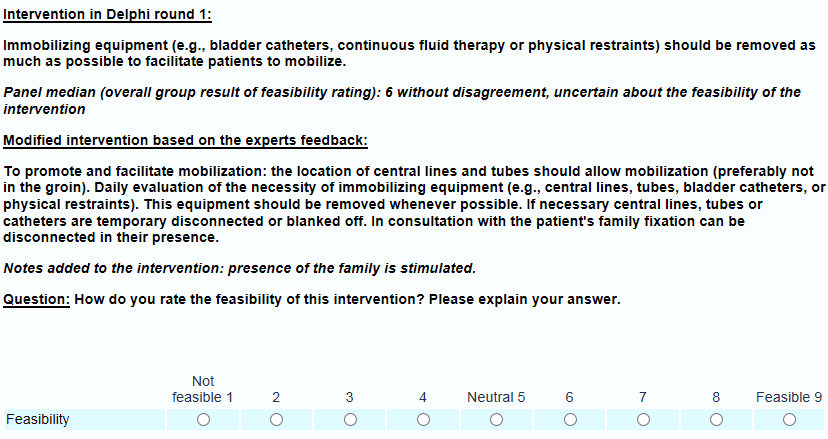 Figure 1: Example questionnaire item in Delphi round two* *This is an example of an intervention targeting immobility that was modified based on the explanations of the experts during Delphi round one.APPENDIX A: Intervention program after Delphi round twoThe UNDERPIN-ICU program (nUrsiNg DEliRium Preventive INterventions in the Intensive Care Unit), consisting of nursing and physical therapy interventions, will focus on the modifiable delirium risk factors cognitive impairment, sleep deprivation, immobility, and visual and hearing impairment.1 Visual and hearing impairmentThis protocol aims to prevent or treat sensory deprivation and ultimately the loss of orientation. The intervention will consist of:Ensure there is a clear note in the patients’ file in case of visual and/or hearing impairment and what types of visual or hearing aids the patient is using. Notes added to the intervention: whenever an electronic patient data management system is available a reminder should be built in to make sure visual and hearing impairment is discussed during the admission interview and the patient’s family is asked to bring any visual or hearing aids including an instruction on how to use them to the ICU.Visual protocol:Ensure that the patients use their visual aids whenever they are awake.Notes added to the intervention: e.g. use glasses or magnifier, in case a patients wants to use contact lenses the patient should be able to insert and remove the lenses by themselves. Pay attention to pressure spots due to glasses during repositioning.1-6Ensure that visual aids are clean before use.Approach the patient from the side at which he or she has good vision.Provide material adapted to visually impaired patients, like large-print books, electronic books (iPad) or fluorescent tape on call bell.1-6Prevent dehydration of the cornea during sedation.Pay extra attention to verbal communication about the execution of (nursing) activities and the patient’s surroundings, in case a patient is severely visually impaired. Hearing protocol:Ask the patient’s family to bring the patient’s hearing aids, including enough batteries and an instruction on how to use them, to the ICU.Ensure that the hearing aids are fully functional before use. Ensure that the patients use their hearing aids whenever they are awake, remove the hearing aids in consultation with the patient during the night or moments of rest.Notes added to the intervention: pay attention to pressure spots due to the hearing aids during repositioning.1-6Speak clear and limit background noise.Approach the patient from the side at which he or she has good hearing. Use special communication techniques, like easy (hand)gestures, writing, pictures/symbols, letter cards or new communication devices like an iPad.1-62 Sleep deprivationAim: to minimize/avoid sleep deprivation.Unit-wide noise-reduction strategies 1, 2, 4-12:Quiet hallways, closed doors, no loud talking, provide colleagues with noise feedback. Vibrating beepers or telephones. Use of headphone when a patient listens to music or is watching television. Decrease alarm volume, expansion of alarm boundaries of the mechanical ventilator or monitor within safe levels.Notes added to the intervention: close doors of the patient’s room or other rooms like the staff room or utility room depending on the building and possibilities of the ICU.Avoid nursing and medical procedures during sleep time, taking into account the patient’s medical condition.Notes added to the intervention: use a schedule to make adjustments to allow sleep. These adjustments include a rescheduling of medication rounds (adjustment of the default time for medication gifts), blood draws, scheduling vital signs measurement (minimize use of non invasive blood pressure measurements) and bundling of necessary nursing activities. Reduce ICU lights to a minimum when it is time to sleep, unless necessary.2, 7, 9-12Notes added to the intervention: automatically dim (turn off) the lights in (communal) rooms after a certain time. Use of a flashlight by nurses during the nightshift. Dim monitor screens and turn the machines out of the patient’s sight. Fend light by the use of curtains, luxaflex or lamellae. After consultation with the patient, apply earplugs (unless contra indicated), from start of the night shift until the end of the night shift.11, 13 Provide relaxation music when it is time to sleep, pay attention to noise disturbance.1, 11 Notes added to the intervention: ask the patient’s family for help and advice regarding the patient’s music preference and if necessary to bring any devices.Ask the patient/family what the patient does at home to promote sleep and whenever permissible provide this to the patient.12Notes added to the intervention: for example, read to the patient (by nurse, family or audio book), or when the patient has particular sleep objects, such as a certain pillow provide these. Keep hygiene rules in mind. You can ask this question during the admission interview. Be cautious with the use of sleep medication, use a ward protocol in case you use sleep mediation.Notes added to the intervention: the ward protocol provides information regarding the choice of sleep medication, for example do not use sedation like midazolam or propofol, and the time of administration.Highlight the importance of good sleep in your ward by the use of flyers that ask attention for the reduction of light and noise during the night. Provide a clear day structure by compiling a personal day program for the patient.Discourage daytime sleep, by improving the sleep-wake cycle using bright light during the day.4, 8, 11, 14, 15 Notes added to the intervention: whenever necessary a short rest moment can be planned in a personal day program.Whenever fitting the patient’s individual treatment plan: strive to use sedation as less as possible. In case of sedation, perform a daily wake-up (reduce or stop sedation once a day) and pursue a Richmond Agitation-Sedation Scale (RASS) score of > -3 en < +2. Pursue a RASS of 0 in patients without sedation.9, 10Notes added to the intervention: in case the patient is having a RASS score outside the target levels: evaluate the cause and if possible take care of it. Use the ward protocol for this.Encourage (early) mobilization.11 3 Cognitive impairmentAim: aims to (re)orientate patients with regard to time, place and person to prevent or minimize decline.Orientation protocol:Place a board with the name of the patient’s nurse, intensivist and a day schedule in the patient’s sight.1Notes added to the intervention: the day schedule is compiled using key words and symbols for activities like mobilization, sleeping, visiting hours. Provide a clock and calendar in the patient’s room in the patient’s sight.1, 3, 5-7, 16Notes added to the intervention: it is important to keep track of whether the clock is working and the time and date are correct.In consultation with the patient’s family, take care of the presence of familiar objects in the patient’s room like own pillows, pictures or family photographs.3, 8, 16 Let the patient watch television, listen to preferred music or read the paper or a magazine.7, 17, 18Notes added to the intervention: if necessary let the family bring visual or auditory media from home (labelled with a name). It is important to follow the hygiene rules and have availability of WIFI. Facilitate regular visits from family and friends. Give the family a letter to explain preventive measures like reorientation and the presence of family or friends.3, 6Notes added to the intervention: provide wide visiting hours. Important is to inform the family about the care, treatment and rest moments of the patient and when the specific consultation meetings with healthcare staff are planned. Make clear arrangements about who may visit the patient and how many and how long visitors are allowed. Translate the letter into different languages.Discuss with patient’s next of kin how to call the patient (use of the first or last name).7Notes added to the intervention: this subject might be part of the admission interview and should be documented in the patient’s file and on the board in his room (see intervention A).To get to know the patient his/her family and nurse compile a poster containing information about the patient’s preferred calling name, which devices the patient is using to support vision/hearing, what the patient does at home to promote sleep, favourite music, television programs, books, and hobbies, and other things important to the patient. Orient the patient’s bed so they can perceive daylight/darkness 8 and provide appropriate lighting fitting the time of the day.5 Place patients with a long ICU length of stay in the rooms with most daylight. Notes added to the intervention: during the day time bright light, in the course of the evening dim the light and during the night as dark as possible. Decisive in the possibilities to be able to execute this intervention is the construction of the ICU.Ensure appropriate use of glasses(contact lenses) and hearing aids.16Ensure daily during the day shift that the patient is provided with simple and short information about the ward, hospital (i.e., hospital name, ICU length of stay), reason for hospitalization, and their illness progression (e.g. concerning diagnostic and therapeutic measures).1, 7, 8Notes added to the intervention: it is important to provide uniform information (registered in the patient’s file). The nurse should also ask the patient what he or she already knows. Based on their own discretion nurses can repeat the information.At least every shift:Stimulate the patient’s orientation as part of the daily routine by asking or explaining them what day is it and where they are.1, 7, 8Health care professionals explain to the patient who they are, and what their role is, answer the patient’s questions and discuss the patient’s concerns whenever necessary.2, 5, 6Preliminary cognition training protocol:Aim: to minimize/avoid cognitive decline.Cognitive training will be described in the article describing the pilot of cognitive training.19Digit span: to train attention and short term memory Digit game: to train selective attention and (verbal) working memoryMemory task: to train attention, working memory and long term memorySymbol searching: to train speed of information processing using visual perception and selective attentionDigit cancellation task: to train selective attention and visual perceptionBlocks task: to train selective attention and (visual) working memoryFirst and second names: to train speed of daily life memoryExecutive functioning: to train working memory and attentionBells test: to train selective attentionPicture guess: to train reasoning and working memoryDifference searching: to train selective attention and working memory 4 ImmobilityAim: to improve patients’ functional mobility in the ICU and to stimulate patients’ cognition. With the exception of contra indications: optimize ICU patients’ sedation (pursue RASS 0) to permit (active) physical therapy, while retaining their comfort.20 Notes added to the intervention: for this stimulation of the day- and night rhythm is important. Reduce pain and fear as a hampering factor for mobilization, by taking care of adequate analgesia and proper guidance of the patient.Physical therapy or mobilization supported by nurses should be performed at least once daily.6, 16, 20, 21. Notes added to the intervention: whenever possible more often.With the exception of contra indications: patients who are unresponsive due to coma (RASS -3/-4/-5), who are at risk for contractures, will receive passive motion exercises for all their limbs.21 In addition, their position in bed should be changed every three to four hours to prevent the occurrence of pressure ulcers.6 When patients are able to interact (RASS > -3 and < +2), physical therapy can consist of active (independent) exercises while the patient is lying on his back. When the patient tolerates these exercises the therapy can be extended to bed mobility activities, including upright sitting, sitting balance activities and exercising on a cycle movement device. These activities can be followed by participation in activities of daily living and exercises that encourage increased independence with functional tasks (e.g. sit-to-stand transfers from bed to chair), and finally pre-gait exercises and walking (if necessary with mechanical ventilation). Progression of activities should depend on patient tolerance and stability.21, 22 Whenever feasible, nurses and instructed family should initiate, encourage and remind patients to mobilize early or do motion exercises multiple times a day.1, 4, 5, 8-10 In addition, nurses stimulate active involvement during daily care activities.Notes added to the intervention: the physical therapist plays a stimulating and informing role in this.To promote and facilitate mobilization: the location of central lines and tubes should allow mobilization (preferably not in the groin). Daily evaluation of the necessity of immobilizing equipment (e.g., central lines, tubes, bladder catheters, or physical restraints). This equipment should be removed whenever possible.1, 6 If necessary central lines, tubes or catheters are temporarily disconnected or blanked off. In consultation with the patient’s family fixation can be disconnected in their presence. Notes added to the intervention: presence of family is stimulated. Per patient clear goals targeting mobilization are set and registered in the patient’s medical record. In addition, multi disciplinary consultation takes place to take care of the right timing of physical therapy regarding sedation and the day program.Notes added to the intervention: it should be known what mobilization is allowed and/or if the patient needs any devices for security reasons like a collar, corset or plaster helmet. Whenever possible the patient is informed about this and receives the necessary instructions.REFERENCES1.	Inouye SK, Bogardus ST, Jr., Charpentier PA, Leo-Summers L, Acampora D, Holford TR, et al. A multicomponent intervention to prevent delirium in hospitalized older patients. N Engl J Med. 1999;340(9):669-76.2.	Zaubler TS, Murphy K, Rizzuto L, Santos R, Skotzko C, Giordano J, et al. Quality improvement and cost savings with multicomponent delirium interventions: replication of the Hospital Elder Life Program in a community hospital. Psychosomatics. 2013;54(3):219-26.3.	Martinez FT, Tobar C, Beddings CI, Vallejo G, Fuentes P. Preventing delirium in an acute hospital using a non-pharmacological intervention. Age Ageing. 2012;41(5):629-34.4.	Allen J, Alexander E. Prevention, recognition, and management of delirium in the intensive care unit. AACN  advanced critical care. 2012;23(1):5-11; quiz 2-3.5.	Young J, Murthy L, Westby M, Akunne A, O'Mahony R, Guideline Development G. Diagnosis, prevention, and management of delirium: summary of NICE guidance. BMJ. 2010;341:c3704.6.	Vidan MT, Sanchez E, Alonso M, Montero B, Ortiz J, Serra JA. An intervention integrated into daily clinical practice reduces the incidence of delirium during hospitalization in elderly patients. J Am Geriatr Soc. 2009;57(11):2029-36.7.	Colombo R, Corona A, Praga F, Minari C, Giannotti C, Castelli A, et al. A reorientation strategy for reducing delirium in the critically ill. Results of an interventional study. Minerva Anestesiol. 2012;78(9):1026-33.8.	Mistraletti G, Pelosi P, Mantovani ES, Berardino M, Gregoretti C. Delirium: clinical approach and prevention. Best Practice & Research Clinical Anaesthesiology. 2012;26(3):311-26.9.	Barr J, Fraser GL, Puntillo K, Ely EW, Gelinas C, Dasta JF, et al. Clinical practice guidelines for the management of pain, agitation, and delirium in adult patients in the intensive care unit. Crit Care Med. 2013;41(1):263-306.10.	Brummel NE, Girard TD. Preventing delirium in the intensive care unit. Crit Care Clin. 2013;29(1):51-65.11.	Kamdar BB, King LM, Collop NA, Sakamuri S, Colantuoni E, Neufeld KJ, et al. The effect of a quality improvement intervention on perceived sleep quality and cognition in a medical ICU. Crit Care Med. 2013;41(3):800-9.12.	Stuck A, Clark MJ, Connelly CD. Preventing intensive care unit delirium: a patient-centered approach to reducing sleep disruption. Dimens Crit Care Nurs. 2011;30(6):315-20.13.	Van Rompaey B, Elseviers MM, Van Drom W, Fromont V, Jorens PG. The effect of earplugs during the night on the onset of delirium and sleep perception: a randomized controlled trial in intensive care patients. Crit Care. 2012;16(3):R73.14.	Taguchi T, Yano M, Kido Y. Influence of bright light therapy on postoperative patients: a pilot study. Intensive Crit Care Nurs. 2007;23(5):289-97.15.	Ono H, Taguchi T, Kido Y, Fujino Y, Doki Y. The usefulness of bright light therapy for patients after oesophagectomy. Intensive Crit Care Nurs. 2011;27(3):158-66.16.	Marcantonio ER, Flacker JM, Wright RJ, Resnick NM. Reducing delirium after hip fracture: a randomized trial. J Am Geriatr Soc. 2001;49(5):516-22.17.	McCaffrey R. The effect of music on acute confusion in older adults after hip or knee surgery. Applied nursing research: ANR. 2009;22(2):107-12.18.	Chlan LL, Weinert CR, Heiderscheit A, Tracy MF, Skaar DJ, Guttormson JL, et al. Effects of patient-directed music intervention on anxiety and sedative exposure in critically ill patients receiving mechanical ventilatory support: a randomized clinical trial. JAMA. 2013;309(22):2335-44.19.	Feasibility of cognitive training in critically ill patients: a pilot study. Submitted. 2016.20.	Needham DM, Korupolu R, Zanni JM, Pradhan P, Colantuoni E, Palmer JB, et al. Early physical medicine and rehabilitation for patients with acute respiratory failure: a quality improvement project. Arch Phys Med Rehabil. 2010;91(4):536-42.21.	Schweickert WD, Pohlman MC, Pohlman AS, Nigos C, Pawlik AJ, Esbrook CL, et al. Early physical and occupational therapy in mechanically ventilated, critically ill patients: a randomised controlled trial. Lancet. 2009;373(9678):1874-82.22.	Brummel NE, Jackson JC, Girard TD, Pandharipande PP, Schiro E, Work B, et al. A combined early cognitive and physical rehabilitation program for people who are critically ill: the activity and cognitive therapy in the intensive care unit (ACT-ICU) trial. Phys Ther. 2012;92(12):1580-92.Characteristics Delphi round 1Delphi round 2Response rate, N (%) 38 (100)30 (79)Age, years (mean ± SD) 42 ± 7.741 ± 7.7Male, N (%) 18 (47.4)13 (43.3)Education, N (%) Higher professional education Academic level 23 (60.5)15 (39.5)19 (63.3)11 (36.7)Profession, N (%) ICU nurse Physical therapist Intensivist Delirium researcher 12 (31.6)12 (31.6)12 (31.6)2 (5.2)9 (30.0)11 (36.7)9 (30.0)1 (3.3) Risk factor Interventions as part of the risk factorRound 1Panel median# (DI)Round 2Panel median# (DI)Visual and hearing impairment Ensure use of visual aids when awakeProvide adapted materialEnsure hearing aids are functioningEnsure use of hearing aids when awakeResolve any reversible cause Use special communication techniquesEnsure note of impairment is in patient’s fileEnsure visual aids are cleanApproach patient from good vision sidePrevent dehydration corneaExtra attention verbal communicationAsk family to bring hearing aids,     batteries and instructionsSpeak clear, limit background noiseApproach patient from good hearing side8.00 (0.35)*8.00 (0.08)7.00 (0.37)8.00 (0.13)8.00 (0.16)6.00 (0.97)8.00 (0.37)--------8.00 (0.19)*8.00 (0.22)7.00 (0.22)-8.00 (0.08)5.00 (0.32) 8.00 (0.16)9.00 (0.08)9.00 (0.13)7.00 (0.28)9.00 (0.08)8.00 (0.13)8.00 (0.13)7.00 (0.37)7.00 (0.37)Sleep deprivation Noise reduction strategiesAvoiding procedures during sleep timeReduction of ICU lightsUsing earplugsProviding relaxation musicAsk family what patient does at home to promote sleepDiscouraging daytime sleepStrive to use sedation as less as possibleEncouraging (early) mobilizationBe cautious with use of sleep medicationUse flyers to highlight importance sleepProvide clear day structure7.00 (0.31)*6.50 (0.30)6.50 (0.30)8.00 (0.13)7.00 (0.50)7.00 (0.37)7.00 (0.65)7.00 (0.22)8.00 (0.16)8.00 (0.16)---7.00 (0.26)*7.00 (0.22)7.00 (0.16)8.00 (0.16)8.00 (0.16)7.00 (0.12)7.00 (0.60)-8.00 (0.09)-7.00 (0.48)8.00 (0.37)8.00 (0.28)Cognitive impairment (orientation protocol)Place information board for patientProvision of clock and calendar in room Presence of familiar object in roomFacilitation of regular visiting hoursDiscuss with family which name to use to call the patientProvide appropriate lightningEnsure appropriate use of glasses Ensure patient is provided with informationStimulate patient’s orientationExplain who you areProvide continuity of nurses Compile poster with information about patient8.00 (0.16)*8.00 (0.16)9.00 (0.13)8.00 (0.00)8.00 (0.29)9.00 (0.13)7.00 (0.37)8.00 (0.08)8.00 (0.16)8.50 (0.13)8.00 (0.16)--8.00 (0.23)*8.00 (0.28)----7.00 (0.65)-8.00 (0.16)8.00 (0.16)8.00 (0.00)6.00 (0.52)7.00 (0.37)Cognitive impairment (cognitive training)Digit span Digit game Memory task Symbol searching Digit cancellation task Blocks task First and second names Executive functioning Bells test Picture guess Difference searching6.00 (0.58)*6.00 (0.52)7.00 (0.35)7.00 (0.45)6.00 (0.49)6.00 (0.85)6.00 (0.52)6.00 (0.84)6.00 (0.32)5.00 (0.85)4.00 (0.52)6.00 (0.65)5.00 (0.52)*6.00 (0.45)6.00 (0.22)6.00 (0.52)6.00 (0.45)5.00 (0.85)5.00 (0.51)5.00 (0.32)6.00 (0.45)5.00 (0.85)5.00 (0.60)5.00 (0.45)Immobility Optimize patients’ sedationPhysical therapy at least once dailyPhysical therapy dependent on tolerance Initiation, encouraging and reminding patients to mobilizePromote and facilitate mobilizationReduce pain and fear as hampering factorSet and register clear goals per patient8.00 (0.28)*8.00 (0.16)8.00 (0.29)8.00 (0.00)8.00 (0.29)6.00 (0.65)--8.00 (0.22)*8.00 (0.16)-8.00 (0.16)7.00 (0.37)7.00 (0.37)8.00 (0.05)7.00 (0.16)Risk factor                                                                                                                 Ranking interventions Total scoreVisual and hearing impairment Ensure use of visual aids when awakeAsk family to bring hearing aids, batteries and instructionsEnsure note of impairment is in patient’s fileEnsure use of hearing aids when awakeEnsure hearing aids are functioningPrevent dehydration corneaEnsure visual aids are cleanSpeak clear, limit background noiseApproach patient from good vision sideUse special communication techniquesApproach patient from good hearing sideExtra attention verbal communicationProvide adapted materialResolve any reversible cause 2222011901851711551401311251181141027847Sleep deprivation Reduction of ICU lightsNoise reduction strategies (including avoiding procedures during sleep time)Provide clear day structureEncouraging (early) mobilizationDiscouraging daytime sleepStrive to use sedation as less as possibleUsing earplugsBe cautious with use of sleep medicationAsk family what patient does at home to promote sleepUse flyers to highlight importance sleepProviding relaxation music1751721351241181149888847271Cognitive impairment (orientation protocol)Explain who you areProvision of clock and calendar in roomStimulate patient’s orientationProvide appropriate lightningEnsure patient is provided with informationPlace information board for patientProvide continuity nurses Ensure appropriate use of glasses Discuss with family which name to use to call the patientFacilitation of regular visiting hoursPresence of familiar object in roomCompile poster with information about patient197161138135121116114111110999785Cognitive impairment (cognitive training)Digit span Memory task Symbol searching Digit game First and second names Executive functioning Picture guessDigit cancellation task Difference searchingBlocks task Bells test142135128121119113113108949287Immobility Optimize patients’ sedationReduce pain and fear as hampering factorPhysical therapy dependent on tolerancePhysical therapy at least once dailySet and register clear goals per patientPromote and facilitate mobilizationInitiation, encouraging and reminding patients to mobilize159149143139918570